Лектор (викладач(і))УКРАЇНСЬКИЙ ДЕРЖАВНИЙ УНІВЕРСИТЕТ НАУКИ І ТЕХНОЛОГІЙ УКРАЇНСЬКИЙ ДЕРЖАВНИЙ УНІВЕРСИТЕТ НАУКИ І ТЕХНОЛОГІЙ 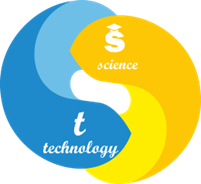 СИЛАБУС «Історія та культура англомовних країн»Статус дисциплінивибіркова Код та назва спеціальності та спеціалізації (за наявності)035 Філологія035.041 Германські мови та літератури (переклад включно), перша – англійськаНазва освітньої програмиГерманські мови та літератури (переклад включно)Освітній ступіньперший (бакалаврський)Обсяг дисципліни (кредитів ЄКТС)3Терміни вивчення дисципліни7 семестрНазва кафедри, яка викладає дисципліну, абревіатурне позначенняФілологія та переклад (ФП)Мова викладанняанглійська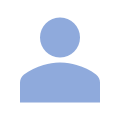 Безруков Андрій Вікторовичканд. філол. наук, доцентдоцент. каф. філології та перекладуa.v.bezrukov@ust.edu.uahttps://ust.edu.ua/faculty/emt/kafedra/ftp/sostav/personal_page/265УДУНТ, вул. Лазаряна, 2, ауд. 5402Передумови вивчення дисципліниІсторія зарубіжної літературиІсторія основної іноземної мови (англійської)/Германістика в історико-діалектичному розвитку/Стандартні варіанти сучасної англійської мови/Історична лінгвістика і проблеми етимології англійської мовиМета навчальної дисципліниМетою дисципліни є створення цілісного уявлення про історичний розвиток англомовних країн в цілому та Великобританії і США зокрема, а також про основні тенденції розвитку англійської культури, сприяння формуванню історичної свідомості майбутніх бакалаврів, розумінню особливостей культурного розвитку англомовних країн.Очікувані результати навчанняОРН 1 Знати закономірності історичного, соціально-економічного, культурного розвитку Великобританії та СШАОРН 2 Називати основні етапи історичного і культурного розвитку англомовних країн, зокрема Великобританії та СШАОРН 3 Визначити роль і місце англійськомовної культури у сучасному світіОРН 4 Володіти навичками критичного осмислення історичної інформації, роботи з джерелами і літературою ОРН 5 Оперувати науковою та культурологічною термінологієюОРН 6	Володіти основними лінгвокультурологічними концепціями, реаліями і термінами ОРН 7	Опанувати основні поняття національної культури та історії як факторів, що визначають самосвідомість народів англійськомовних країнОРН 8	Розуміти сутність взаємозв’язку та взаємовпливу культурних і лінгвістичних феноменів, застосовуючи ці знання у процесі іншомовної комунікаціїОРН 9	Аналізувати й критично осмислювати окремі мовні явища як поєднання взаємовпливу історико-культурних та соціальних процесівЗміст дисципліниЛекціїІсторичне минуле й сьогодення Британської корони;Історичні корені розвитку культури Великої Британії; Релігійно-культурний портрет Великої Британії: традиції і трансформації; Становлення й розвиток британської системи науки й освіти; Англійське мистецтво та його вплив на світовий культурний процес; Історичне минуле й сьогодення США; Історичні корені розвитку культури США; Релігійно-культурний портрет США: традиції і трансформації; Становлення й розвиток американської системи науки й освіти; Американське мистецтво та його вплив на світовий культурний процес. Практичні заняттяБританський етикет; Символи Британії як віхи історичного розвитку;Історико-культурні корені англійської мови;Запозичення як один із основних показників впливу світових культур; Вплив культури Британії як головний фактор формування американської культури; Особливості традицій і звичаїв американського народу та їхнє місце у світовій спільноті; Культура США у XXI ст.: нові горизонти – старі цінності.Контрольні заходи та критерії оцінюванняСеместрова оцінка студента формується за 100-бальною шкалою як сума оцінок поточних контролів (ПК1 та ПК2). Максимальні оцінки поточних контролів становлять: ПК1 – 50 балів, ПК2 – 50 балів; мінімальні оцінки складають 60% від зазначеного максимального обсягу. Для отримання загальної позитивної оцінки з дисципліни оцінка має бути не менше ніж 60 балів.Семестрова оцінка студента формується за 100-бальною шкалою як сума оцінок контрольних заходів (КЗ1 та КЗ2). Максимальні оцінки контрольних заходів: КЗ1 – 40; КЗ2 – 60; мінімальні оцінки складають 50% від зазначеного максимального обсягу за КЗ1, КЗ2. Для отримання загальної позитивної оцінки з дисципліни оцінка має бути не менше ніж 50 балів.Політика викладанняЗа порушення принципів академічної доброчесності під час будь-якого методу оцінювання (списування – виконання тестів з залученням зовнішніх джерел інформації, крім дозволених для використання; обман – видають індивідуальні завдання, які виконані третіми особами, як власні) студенти несуть відповідальність. У випадку списування студент направляється на повторне складання тесту поточного контролю або не зараховуються бали за виконання тесту модульного контролю. У випадку обману студенту надається нове індивідуальне завдання з можливістю повторної перевірки викладачем.У випадку незгоди з результатами поточного, семестрового контролю здобувач освіти звертається до екзаменатора за роз’ясненням/або з незгодою щодо отриманої оцінки. У випадку незгоди з прийнятим рішенням екзаменатора здобувач освіти звертається у письмовій формі до декану факультету/директора ННЦ з умотивованою заявою щодо неврахування екзаменатором важливих обставин під час оцінювання. Декан факультету/директор ННЦ ухвалює рішення за заявою здобувача освіти, керуючись аргументами, якими здобувач освіти мотивує свою незгоду з оцінкою, і поясненнями (усними чи письмовими) екзаменатора.Засоби навчанняЗа умови аудиторних занять навчальний процес потребує використання мультимедійного проектора (ЗН1).За умови дистанційного навчання необхідна програма для організації відеоконференцій Zoom (ЗН1), комп’ютер/планшет/телефон (ЗН2).Навчально-методичне забезпеченняОсновна: Лінгвокультурологія: навчальний посібник для студентів вищих навчальних закладів / А. П. Загнітко, І. В. Богданова; за ред. А. П. Загнітка. 3-є вид., перероб. і доп. Вінниця: ДонНУ імені Василя Стуса, 2017. 287 с. Нідзельська Ю. М. Актуальні проблеми лінгвокультурології: навчально-методичний посібник. Житомир, 2014. 84 с. Sharifian F. Cultural Conceptualisations and Language: Theoretical Framework and Applications / F. Sharifian. Amsterdam/Philadelphia: John Benjamins, 2011. 238 pp.Palmer Gary B. Toward a Theory of Cultural Linguistics. Texas: Texas University Press, 1996. 348 p.Wierzbicka A. Semantics, Culture, and Cognition: Universal human concepts in culture-specific configuration. New York: Oxford University Press, 1992. 584 p. Додаткова: Сосюр Ф. де. Курс загальної лінгвістики / Ф. де Сосюр; [пер. з фр. А. Корнійчук, К. Тищенко]. К. : Основи, 1998. 324 с.Бацевич Ф. С. Основи комунікативної лінгвістики. К: Академія, 2004. 343 с.Селіванова О.О. Сучасна лінгвістика: напрями та проблеми: Підручник. Полтава : Довкілля-К, 2008. 712 с.